Obsah									StranaObsah dodávky výrobku CANICOM 800				4Obsah dodávky výrobku CANICOM 1500			4Popis výrobku							4Prvé použitie po zakúpení					6Ako používať diaľkové ovládanie				8Kontrola / výmena batérií v diaľkovom ovládači			9Kontrola / výmena batérie v prijímacom obojku		9Výmena elektród						11Rady užívateľom						11Ako skontrolovať, že Váš prístroj funguje správne		12Pre najlepšie výsledky						12Upevnenie obojku						13Začíname s výcvikovým obojkom				13Rozdiel medzi „trvalým“ a „krátkym“ impulzom			13Pokyny pre používanie						14Údržba								14Záruka								14Odstraňovanie problémov					16Technické údaje						16Ďalšie možné príslušenstvo					16 		Obsah dodávky výrobku CANICOM 8001 alebo 2 ks (podľa objednávky) prijímací výcvikový obojok CANICOM s krátkymi elektródami a lítiová batéria 3V typu CR21 ks diaľkového ovládača CANICOM 800 s lítiovou batériou 3 V typu CR21 ks skúšobná výbojka1 alebo 2 sady (podľa počtu obojkov) dlhých elektród1 ks zaisťovací remienok ovládača na rukuOriginálny a slovenský návod na použitieZáručný listObsah dodávky výrobku CANICOM 15001, 2, 3 alebo 4 ks (podľa objednávky) prijímací výcvikový obojok CANICOM s krátkymi elektrodámi a lítiovou batériou 3V typu CR21 ks diaľkový ovládač CANICOM 1500 s alkalickými batériami 1,5 V typu LR6 (AA), 2 ks1 ks skúšobná výbojka1, 2, 3 alebo 4 sady (podľa počtu obojkov) dlhých elektród1 ks zaisťovací remienok ovládača na rukuOriginálny a slovenský návod na použitieZáručný list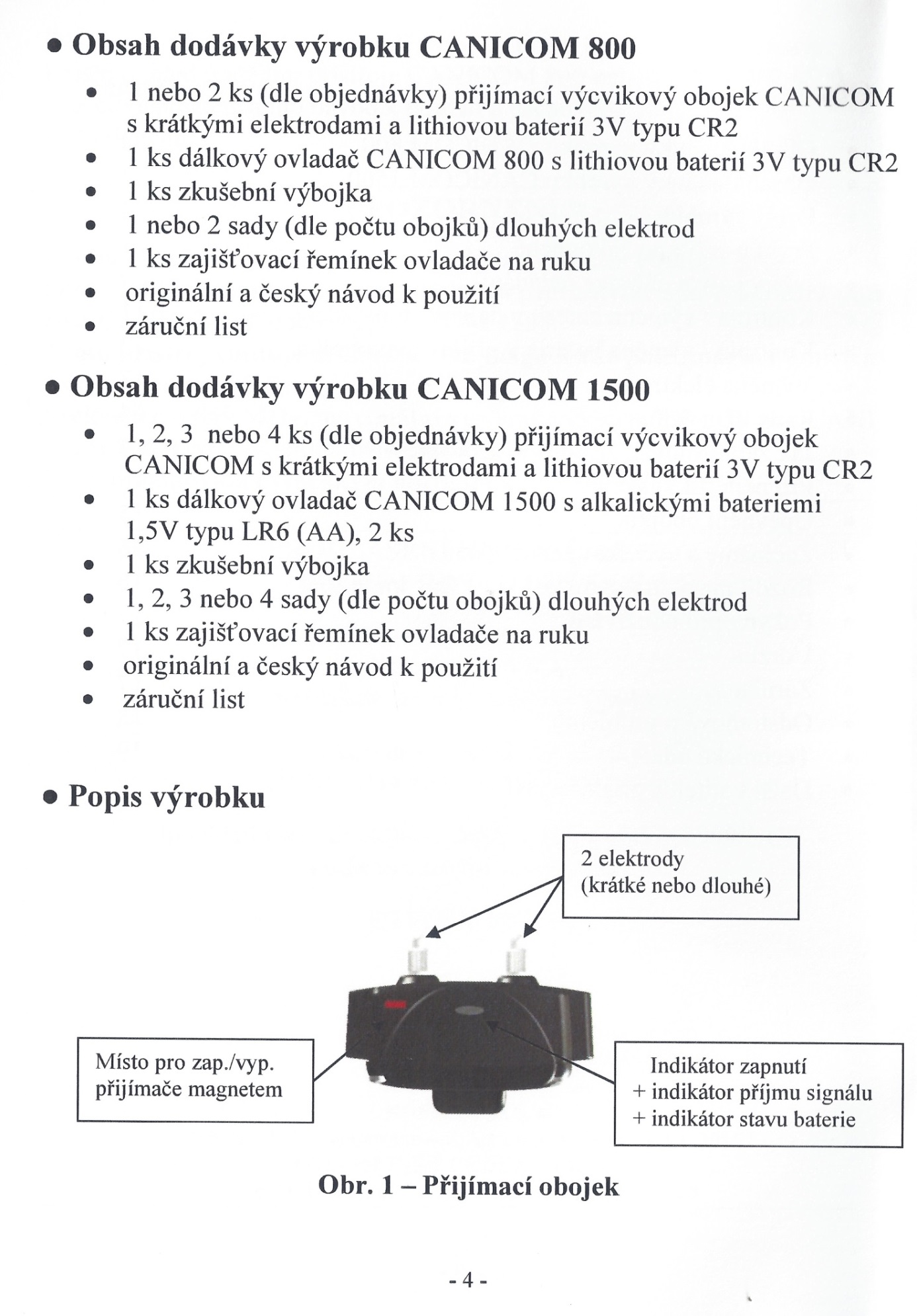 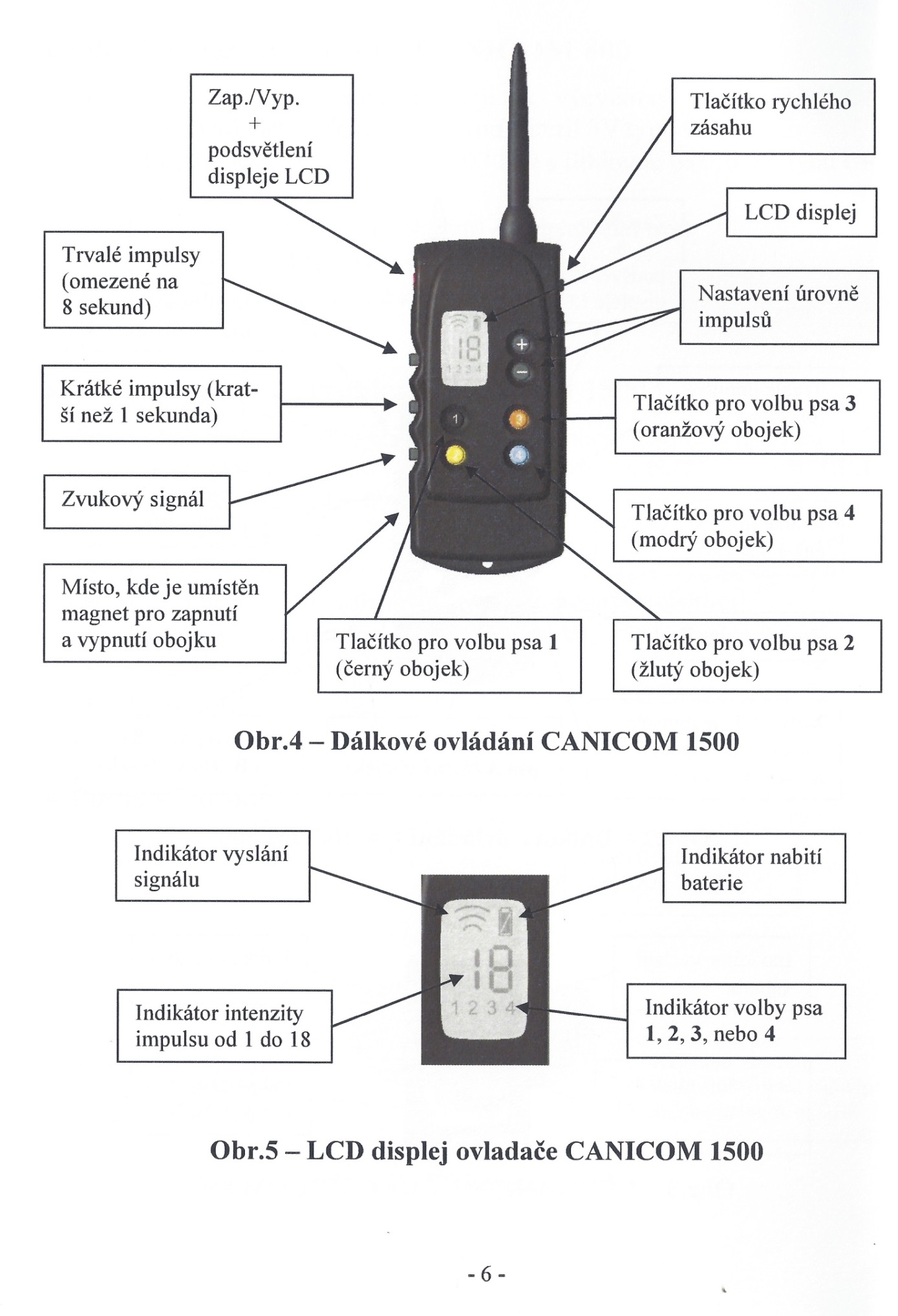 Prvé použitie po zakúpeníZapnutie / vypnutie diaľkového ovládačaDiaľkové ovládanie je dodávané s vloženou batériou (batériami). Zapnutie: Stlačte na 1 sekundu červené tlačidlo Zap./Vyp.(   ) na boku diaľkového ovládača (viď obr.2 na str. 5, resp. obr. 4 na str.6). Na LCD displeji sa objaví indikácia zapnutia (číslice a symboly).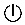 Vypnutie: Opäť stlačte na 1 sekundu červené tlačidlo Zap./Vyp.(   ). LDC displej zhasne. Pre predĺženie životnosti batérie diaľkového ovládača odporúčame jeho vypnutie keď prístroj dlhšiu dobu nepoužívate.Zapnutie / vypnutie prijímacieho obojkuObojok je dodávaný s vloženou batériou.Na zapínanie alebo vypínanie prijímacieho obojku sa používa magnet umiestnený v diaľkovom ovládači. Zapnutie: Priložte na 1 sekundu miesto s magnetom (označené výstupkom) na ovládači k miestu na obojku označenému červenou čiarkou (viď obr. 6 alebo 7). Indikátor obojku začne blikať na zeleno a indikovať, že obojok je pripravený na používanie. Vypnutie: Opäť priložte na 1 sekundu miesto s magnetom na ovládači k tomu istému miestu na obojku. Indikátor obojku prestane blikať na zeleno, krátko blikne na červeno a zhasne. Obojok je vypnutý.                Ak máte viac obojkov, zapnite / vypnite aj ostatné rovnakým spôsobom. Pre predĺženie životnosti batérie prijímacieho obojku odporúčame jeho vypnutie keď prístroj dlhšiu dobu nepoužívate.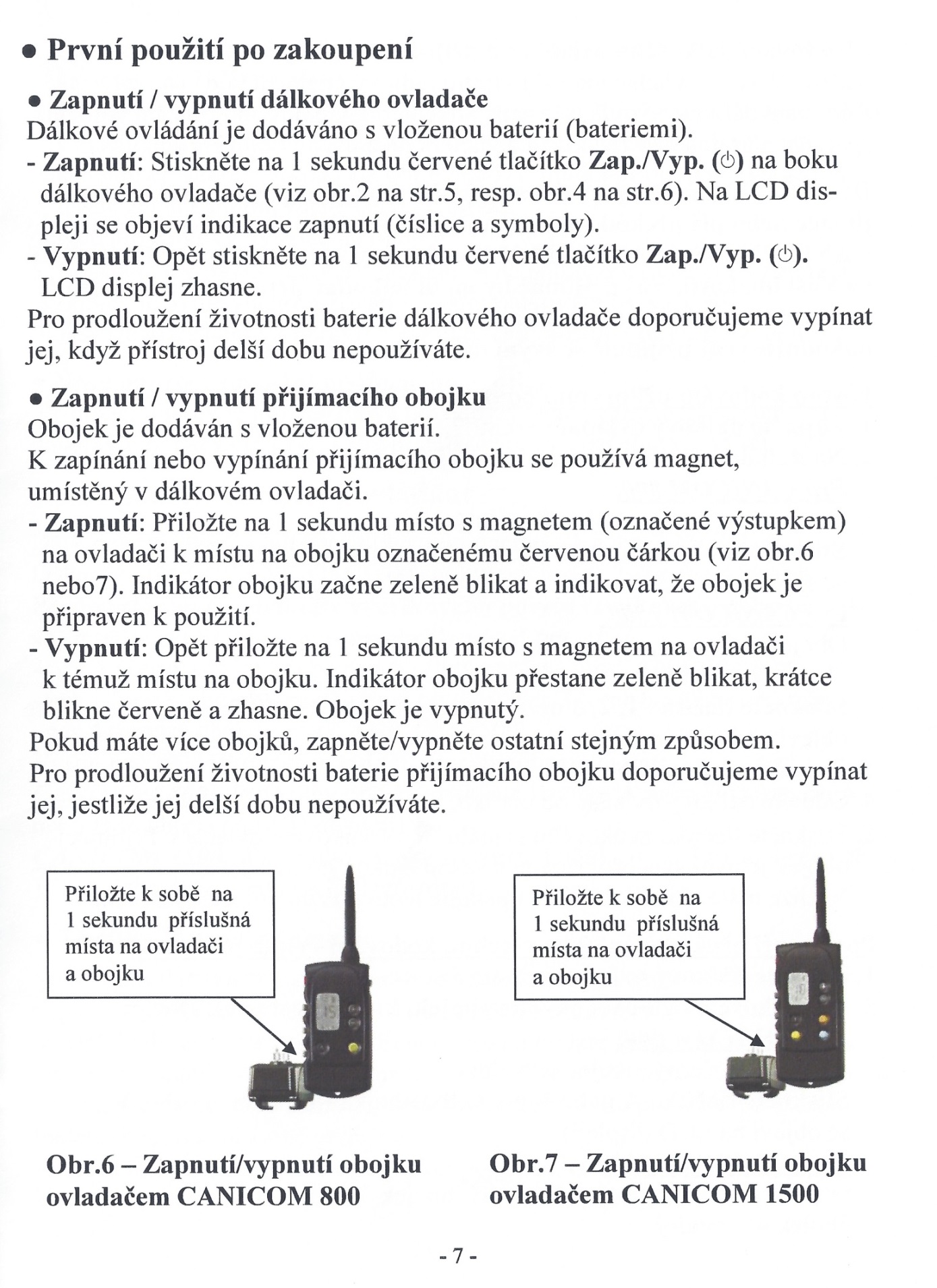 Obr. 6 – Zapnutie / vypnutie obojku	Obr. 7 – Zapnutie / vypnutie obojkuovládačom CANICOM 800	ovládačom CANICOM 1500Kódovanie diaľkového ovládača a prijímacieho obojku (autokódovanie)Každý diaľkový ovládač má svoj vlastný rádiový operačný kód. Kódovanie diaľkového ovládača s prijímacím obojkom (obojkami) Vám umožní spárovať Váš diaľkový ovládač s dodaným prijímacím obojkom (obojkami).DÔLEŽITÉ: Pred začiatkom autokódovania (pred prvým použitím prijímača alebo pri prekódovaní) sa uistite, že nikto nepoužíva svoj CANICOM 800 / CANICOM 1500 alebo iný výrobok firmy NUM´AXES vo Vašej blízkosti. Váš prijímač by mohol náhodou prijať kód tohto diaľkového ovládača a nastaviť sa naň. Ak sa to stane, znova nakódujte svoj prijímač so svojim diaľkovým ovládačom. Postup kodóvania pri prvom použití:Zapnite diaľkový ovládač: viď str. 6.Na diaľkovom ovládači navoľte obojok, ktorý chcete nakódovať:	Pre CANICOM 800:	Obojok A = čierny, obojok B = žltý.	Stlačte tlačidlo A alebo B pre voľbu obojku (písmeno A alebo B sa objaví na LCD displeji).	Pre CANICOM 1500:	Obojok 1 = čierny, obojok 2 = žltý, obojok 3 = oranžový, obojok 4 = modrý.Stlačte tlačidlo 1, 2, 3 alebo 4 pre voľbu obojku (číslice 1, 2, 3 alebo 4 sa objaví na LCD displeji).Zapnite prijímací obojok: Viď str. 6.Oddiaľte diaľkový ovládač od obojku.Stlačte tlačidlo zvukového signálu       na diaľkovom ovládači. Prijímací obojok je teraz synchronizovaný s vaším diaľkovým ovládačom. Ak máte viacero obojkov, opakujte tento postup pre každý z nich. 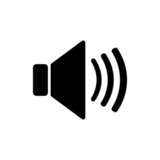 Postup pri prekódovaní (platí pre všetky kódovania okrem prvého):Zapnite diaľkový ovládač: viď. Str. 6.Na diaľkovom ovládači zvoľte obojok, ktorý chcete nakódovať:Pre CANICOM 800:Obojok A = čierny, obojok B = žltý.Stlačte tlačidlo A alebo B pre voľbu obojku (písmeno A alebo B sa objaví na LCD displeji).Pre CANICOM 1500:Obojok 1 = čierny, obojok 2 = žltý, obojok 3 = oranžový, obojok 4 = modrý.Stlačte tlačidlo 1, 2, 3 alebo 4 pre voľbu obojku (číslice 1, 2, 3 alebo 4 sa objaví na LCD displeji).Stlačte tlačidlo 1, 2, 3 alebo 4 pre voľbu obojku (číslice 1, 2, 3 alebo 4 sa objavia na LCD displeji). Prijímací obojok je vypnutý (indikátor nesvieti). Priložte na 6 sekúnd miesto s magnetom (označené výstupkom) na ovládači k miestu na obojku označenému červenou čiarkou (viď obr. 6 alebo 7). Indikátor obojku bude svietiť trvalo na zeleno, potom začne blikať na červeno.Oddiaľte diaľkový ovládač od obojku. Stlačte tlačidlo zvukového signálu      na diaľkovom ovládači. Prijímací obojok je teraz synchronizovaný s Vašim diaľkovým ovládačom. Ak máte viacero obojkov, opakujte tento postup pri každom z nich. Nové naprogramovanie prijímacieho obojku:Prijímací obojok je možné znova nakódovať neobmedzene, buď s rovnakým diaľkovým ovládačom alebo s iným diaľkovým ovládačom (viď vyššie).Ako používať diaľkové ovládanieDiaľkový ovládač CANICOM 800 spolupracuje s 1 alebo 2 obojkami. Diaľkový ovládač CANICOM 1500 spolupracuje s 1, 2, 3 alebo 4 obojkami.Pred vyslaním akéhokoľvek výcvikového povelu (zvukového alebo impulzového) musíte zvoliť psa, ktorému chcete povel poslať:Pes A (čierny obojok) alebo pres B (žltý obojok) pre CANICOM 800Pes 1 (čierny obojok), pes 2 (žltý obojok), pes 3 (oranžový obojok) alebo pes 4 (modrý obojok) pre CANICOM 1500Voľba psa na diaľkovom ovládači, ktorého chcete cvičiť:CANICOM 800: Pre voľbu obojku stlačte tlačidlo A alebo B (písmeno A alebo B sa objaví na LCD displeji).CANICOM 1500: Pre voľbu obojku stlačte tlačidlo 1, 2, 3 alebo 4 (číslice 1, 2, 3 alebo 4 sa objaví na LCD displeji).Tlačidlo      zvukový signál:Stlačením tlačidla „bzučiaka“ môžete na veľkú vzdialenosť vysielať zvukový signál do prijímacieho obojku. Pre túto funkciu nie je žiadne časové obmedzenie: bzučiak bude vydávať zvuk ta dlho, ako budete držať stlačené tlačidlo. Na LCD displeji ovládača sa objaví „vysielací“ symbol; indikačná kontrolka na obojku prejde zo stavu blikania na zeleno, do trvalého svitu dovtedy, kým budete držať tlačidlo stlačené. Je len na Vás, ako budete túto funkciu používať, v závislosti od spôsobu, ktorým chcete svojho psa cvičiť. So zvukovým signálom môžete:Posielať svojmu psovi zvukovú výstrahu, ak je neposlušnýUpútať jeho pozornosť ...Je však veľmi dôležité používať zvukový signál vždy rovnakým spôsobom, aby ste svojho psa nemýlili. Tlačidlo F: Krátky impulz (Flash)Stlačením tlačidla „F“ pošlete Vášmu psovi upozornenie, použitím impulzu prenášaného dvomi elektródami umiestnenými na prijímacom obojku počas definovaného obdobia, ktoré je kratšie ako jedna sekunda (bez ohľadu na to, ako dlho držíte tlačidlo stlačené).Na LCD displeji diaľkového ovládača sa na okamih objaví „vysielací“ symbol; indikačná kontrolka na prijímači blikne na červeno a opäť začne blikať na zeleno. Tlačidlo C: Trvalý impulz (Continuous)Stlačením tlačidla „C“ pošlete Vášmu psovi upozornenie, použitím impulzu prenášaného dvomi elektródami umiestnenými na prijímacom obojku, ktoré bude trvať dovtedy, kým budete držať tlačidlo stlačené, ale s obmedzením maximálne 8 sekúnd. Tlačidlo B: Tlačidlo rýchleho zásahu (Booster)Toto tlačidlo stlačte v prípade potreby okamžitého zastavenia Vášho psa. Môžete vopred zvoliť úroveň impulzu, o ktorom si myslíte, že je najlepší pre okamžitý účinok. Preto už neskôr nemusíte stlačiť tlačidlo „+“. Tieto impulzy budú pôsobiť dovtedy, kým budete držať tlačidlo, max. však 8 sekúnd. Úroveň impulzu vyslaného týmto tlačidlom môže byť pre každého psa nastavená individuálne. Konfigurácia „Tlačidla rýchleho zásahu“:CANICOM 800:Naprogramovanie tlačidla pre psa A (čierny obojok):Tlačidlo „A“ držte stlačené 5 sekúnd (dovtedy kým nezačne blikať číslo označujúce úroveň impulzu na LCD displeji)Opakovaným stlačením tlačidla „+“ alebo „-„ nastavte požadovanú úroveň impulzovOpätovným stlačením tlačidla „A“ potvrďte nastavenú úroveň impulzov.	Rovnaký postup opakujte pre psa B (žltý obojok).  	CANICOM 1500:	Naprogramovanie tlačidla pre psa 1 (čierny obojok):Tlačidlo „1“ držte stlačené 5 sekúnd (dovtedy kým nezačne blikať číslo označujúce úroveň impulzu na LCD displeji)Opakovaným stlačením tlačidla „+“ alebo „-„ nastavte požadovanú úroveň impulzovOpätovným stlačením tlačidla „1“ potvrďte nastavenú úroveň impulzov.	Rovnaký postup opakujte pre psa 2, 3 a 4 (žltý, oranžový a modrý obojok).Ovládacie tlačidlá „+“ a „-“Tlačidlo „+“ a „-“ sa používa pre rýchle nastavenie intenzity impulzov prijímacieho obojku. Je možné nastaviť:15 úrovní pre CANICOM 80018 úrovní pre CANICOM 1500Úroveň 1: najslabší impulz. Úroveň 15 alebo 18: najsilnejší impulz. Podsvietenie LCD displeja (v štýle „Retro“)Krátkym stlačením tlačidla Zap. / Vyp. (      ) (na cca ½ sekundy) môžete zapnúť osvetlenie LCD displeja na približne 6 sekúnd. 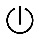 Kontrola / výmena batérie v diaľkovom ovládačiKeď batéria zoslabne, výkon (rádiový dosah) diaľkového ovládača sa zníži. Bude potrebné batériu vymeniť. Aby ste mohli skontrolovať stav batérie, zapnite diaľkový ovládač CANICOM 800 / CANICOM 1500 a pozrite sa na indikátor stavu batérie na LCD displeji. Symboly, ktoré sa môžu objaviť, znamenajú nasledovné: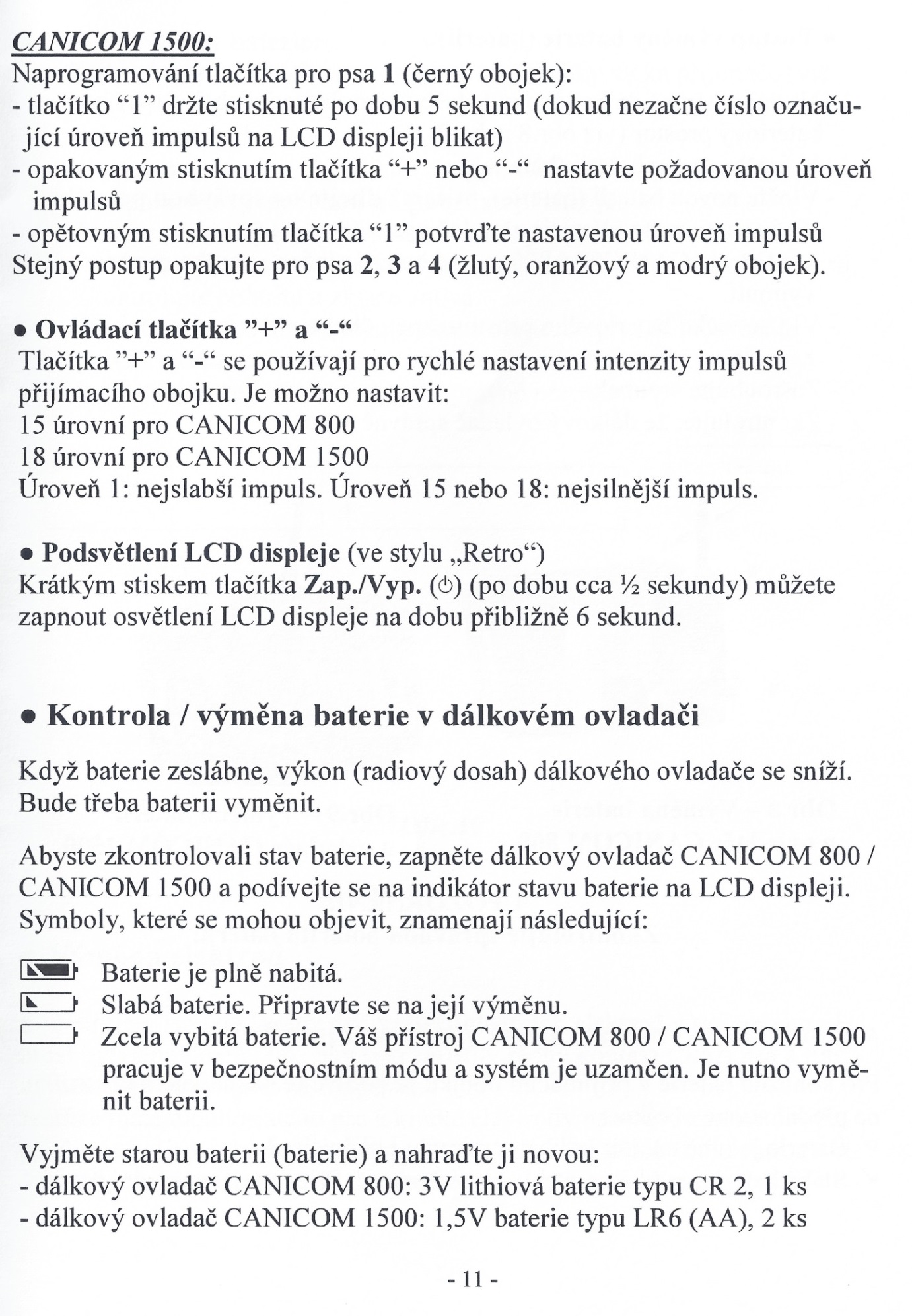                   Batérie je úplne nabitá.                  Slabá batéria. Pripravte sa na jej výmenu. Úplne vybitá batéria. Váš prístroj CANICOM 800 / CANICOM 1500 pracuje                 v bezpečnostnom móde a systém je uzamknutý. Je nutné vymeniť batérie. Vymeňte starú batériu (batérie) a nahraďte ju novou:diaľkový ovládač CANICOM 800: 3 V lítiová batéria typu CR 2, 1 ksdiaľkový ovládač CANICOM 1500: 1, 5 V batérie typu LR 6 (AA), 2 ksPostup výmeny batérie (batérií):Na zadnej strane diaľkového ovládača vyskrutkujte skrutku a otvorte batériový priestor (viď obr. 8 alebo 9).Vyberte starú batériu (batérie).Vložte novú batériu (batérie), pričom dbajte na správnu polaritu. Tá je na puzdre prístroja zreteľne vyznačená. Prístroj CANICOM 800 má pod batériou vložené pútko pre ľahšie vyberanie. Vložte viečko batériového priestoru naspäť, dbajte pri tom, aby správne zapadlo na svoje miesto.Zaskrutkujte skrutku.Skontrolujte, či diaľkový ovládač pracuje správne. 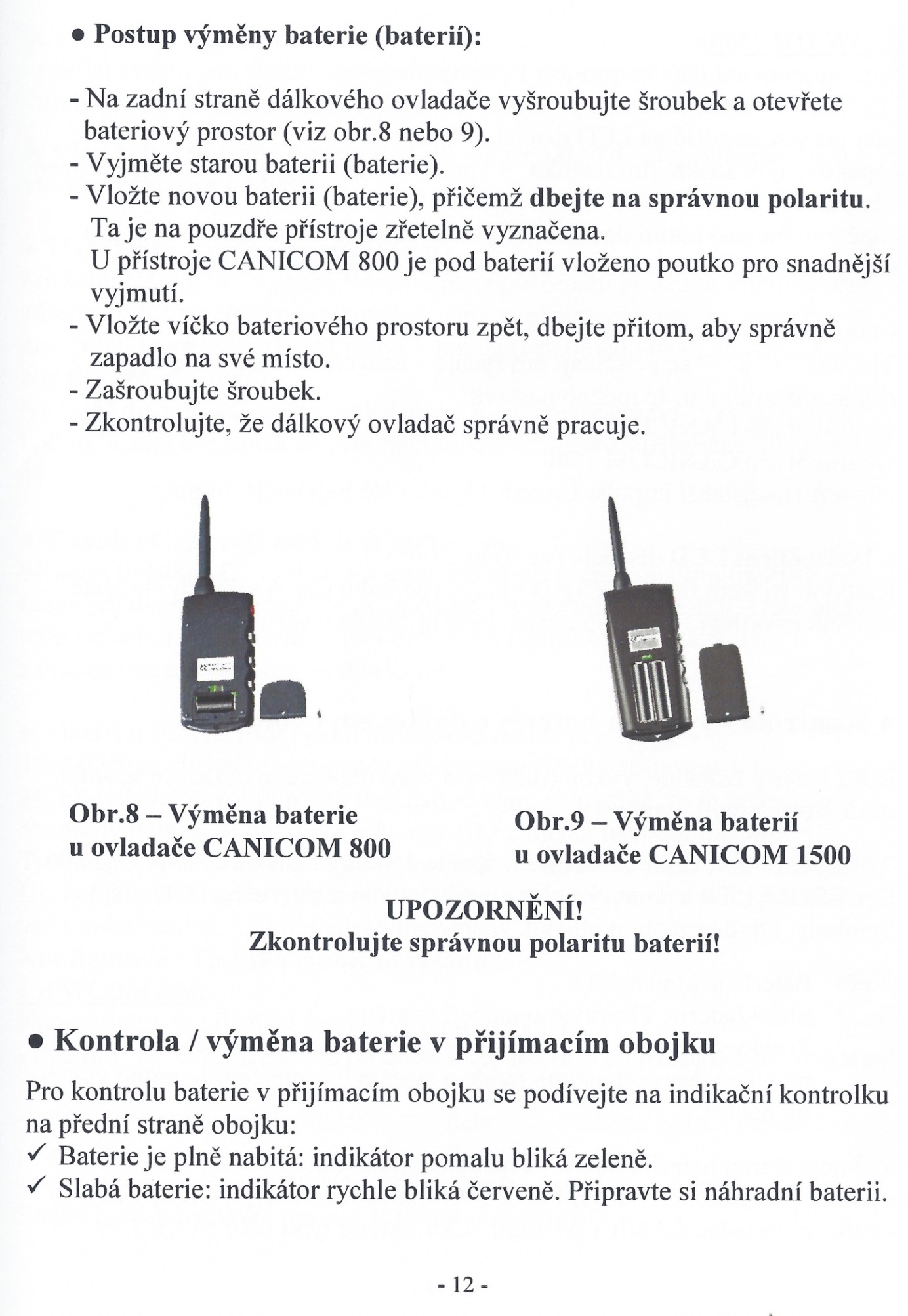 	Obr. 8 – Výmena batérie				Obr. 9 – Výmena batérií	ovládača CANICOM 800				ovládača CANICOM 1500UPOZORNENIE!Skontrolujte správnu polaritu batérií!Kontrola / výmena batérie v prijímacom obojkuKeď chcete skontrolovať batérie v prijímacom obojku, pozrite sa na indikačnú kontrolku na prednej strane obojku:Batéria je úplne nabitá: indikátor pomaly bliká na zeleno.Slabá batéria: indikátor rýchlo bliká na červeno. Pripravte si náhradnú batériu. Postup výmeny batérie:Krížovým skrutkovačom vyskrutkujte 4 skrutky z viečka prijímača (viď obr. 8).Vyberte starú batériu.Vložte novú batériu (3V lítiová typu CR2). Dbajte pritom na správnu polaritu vyznačenú na puzdre prístroja. Ozve sa pípnutie (hlbší tón), ktoré oznamuje správnu inštaláciu batérie. Ak po vložení batérie nebudete počuť pípnutie, okamžite vymeňte batériu. Skontrolujte polaritu a skúste znova.Kým vrátite viečko na svoje miesto, skontrolujte, že pryžové tesnenie je správne v drážke. Zaskrutkujte primeranou silou 4 skrutky.Skontrolujte, že prijímací obojok pracuje správne. 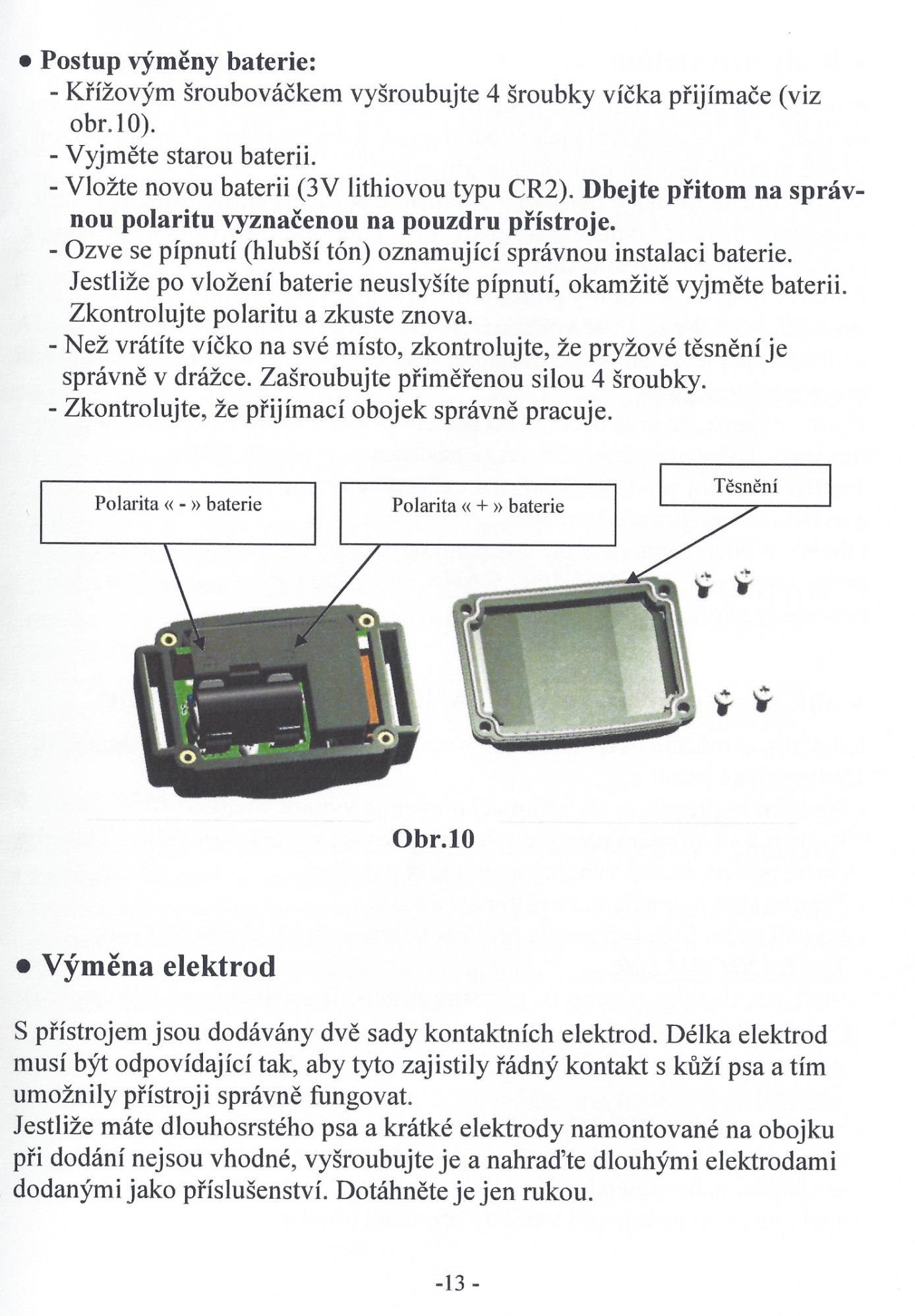 	Obr. 10Výmena elektródS prístrojom sú dodávané dve sady kontaktných elektród. Dĺžka elektród musí byť taká, aby zaistila dobrý kontakt s kožou psa a tým umožnila prístroju správne fungovať. Ak máte dlhosrstého psa a krátke elektródy namontované na obojku pri dodaní nie sú vhodné, vyskrutkujte ich a nahraďte dlhými elektródami, ktoré sú dodané ako príslušenstvo. Dotiahnite ich len rukou. Rady pre užívateľovPrijímací obojok CANICOM je úplne vodotesný. Váš pes s ním môže plávať vo vode. Aby sa zachovala vodotesnosť, odporúčame jedenkrát za rok vymeniť pryžové tesnenie pod viečkom prijímača. Taktiež dbajte na poriadne očistenie a narovnanie tesnenia po každej výmene batérie v obojku a na poriadne dotiahnutie skrutiek. Tieto kontrolujte pravidelne, priťahujte ich len primeranou silou! Diaľkový ovládač je odolný len voči vode, ktorá strieka, nie proti ponoreniu. Je vyrobený tak, aby krátko vydržal aj na daždi. Chráňte ho pred vodou a vlhkosťou. Ak spadne do vody, bude pravdepodobne nenávratne zničený. Upozorňujeme, že poškodenie alebo zničenie prijímača, alebo ovládača preniknutím vody vinou užívateľa, má za následok neplatnosť záruky. Ak prístroj nepoužívate 3 mesiace alebo viac, vyberte z ovládača aj z prijímača batérie. Obojok si bude pamätať nastavenú konfiguráciu (autokódovanie). Keď ho zapnete nabudúce, CANICOM 800 / CANICOM 1500 bude v móde, ktorý ste si naposledy zvolili. Ako skontrolovať, či Váš CANICOM funguje správne Kedykoľvek si môžete overiť, či Vaša súprava CANICOM 800 / CANICOM 1500 pracuje správne.Predtým sa však presvedčte, že je prijímací obojok vypnutý.K obom elektródam pripojte vývodmi testovacie výbojky (povoľte elektródy, vložte pod ne drôtiky výbojok a opäť ich pritiahnite).Zapnite diaľkový ovládač a prijímací obojok.Na diaľkovom ovládači zvoľte prijímací obojok, ktorý chcete testovať:Pre CANICOM 800:Stlačte tlačidlo A alebo B (písmeno A alebo B sa objaví na LCD displeji).Pre CANICOM 1500:Stlačíte tlačidlo 1, 2, 3 alebo 4 (číslice 1, 2, 3 alebo 4 sa objavia na LCD displeji).Stlačte tlačidlo „F“ alebo „C“. Testovacia výbojka bude signalizovať príjem signálu. Zmena intenzity impulzov tlačidlami „+“ a „-“ bude viditeľná na slabšom alebo silnejšom svitu výbojky. Zopakujte tento postup pre všetky prijímacie obojky. Pre najlepšie výsledkyPovely k výcviku, ktoré posielate svojmu psovi sú vysielané z vysielacej jednotky do prijímacieho obojku prostredníctvom rádiových vĺn. Šírenie rádiových vĺn je ovplyvňované viacerými faktormi a za dobrých podmienok dosahuje u tohto prístroja CANICOM 800 vzdialenosť približne 800 metrov a u typu CANICOM 1500 približne 1500 metrov (v závislosti od geografických podmienok a okolitého prostredia). Aby ste dosiahli s Vaším prístrojom CANICOM 800 / CANICOM 1500 čo najlepšie výsledky, riaďte sa nasledujúcimi inštrukciami:Aby bol dosah a spojenie čo najlepšie, nezakrývajte anténu ovládača keď ju držíte v ruke.Keď budete držať diaľkový ovládač pred sebou v natiahnutej ruke, dosah sa zväčší.Vždy pripevnite prijímací obojok okolo krku psa nasledovne:Svetelný indikátor musí smerovať dopredu, nie k hrudi psa. Pred použitím výcvikovej súpravy vždy skontrolujte batérie v diaľkovom ovládači, aj v obojku a v prípade potreby ich vymeňte, aby ste ich udržovali stále v nabitom stave.Výkon batérií mierne poklesne pri teplotách pod 0° C. Ak je to možné, udržujte diaľkový ovládač v teple (t.j. vo vrecku) a vyberajte ho len počas používania. Upevnenie obojkuRemienok obojku musí byť nastavený tak, aby boli elektródy v kontakte s kožou psa. Nastavenie obojku je veľmi dôležité:Ak je remienok príliš voľný, obojok sa pravdepodobne bude pohybovať a opakované trenie môže dráždiť kožu Vášho psa. Navyše v tomto prípade nie je zaistený spoľahlivý kontakt s povrchom kože a tým pádom ani dobrá funkčnosť obojku.Ak je remienok príliš tesný, pes bude obmedzovaný v dýchaní. Nenechávajte obojok nasadený dlhú dobu na rovnakom mieste (t.j. viac ako 3 hodiny), pretože by mohol spôsobiť podráždenie. Ak je potrebné, aby váš pes nosil obojok dlhšiu dobu, vymieňajte pravidelne miesto na krku Vášho psa.  Začíname s výcvikovým obojkomObojok môžete začať používať už u 6 mesačného šteňaťa, ktoré už absolvovalo základný výcvik: „SADNI“, „ĽAHNI“, „KU MNE“ alebo aspoň „FUJ“, „NESMIEŠ“ ...Obojok nepoužívajte pre psov, ktorý nie sú v dobrom fyzickom stave (napr. srdcové problémy, epilepsia a pod.) alebo majú poruchu správania.Váš pes si bude musieť na obojok zvyknúť; niekoľko dní nechajte psa nosiť obojok, ale nepoužívajte ho. Pozitívny a účinný výcvik vyžaduje čas: neuponáhľajte ho! Zvoľte známe prostredie, miesto, na ktoré je Váš pes zvyknutý.Vždy začínajte zvukovým signálom a určite si úroveň impulzov, od ktorých začína Váš pes reagovať, pritom začínajte s najnižšou intenzitou a postupne ju zvyšujte. Zvoľte ten správny moment stlačenia tlačidla: presne vo chvíli, kedy váš pes robí niečo, čo nemá dovolené. Povzbuďte svojho psa čo najviac a prejavujte mu priazeň: bude sa učiť rýchlejšie a jeho túžba správne reagovať bude narastať.V prípade akýchkoľvek problémov a pre ďalšie rady neváhajte kontaktovať profesionálneho cvičiteľa. Rozdiel medzi „trvalým“ a „krátkym“ impulzomObe funkcie sú mimoriadne zaujímavé a užitočné, pretože môžu byť prispôsobené akémukoľvek psovi a akejkoľvek situácii.Trvalý impulzMal by sa používať pre výcvik na mieste, ktoré pes dobre pozná (na začiatku). Je to prvý krok výcviku. Pretože impulz je trvalý, používajte čo najnižšiu intenzitu a skôr ako vyššiu intenzitu využívajte dĺžku impulzu, takže Váš pes má čas porozumieť. Krátky („flash“) impulzTúto funkciu používajte pre zlepšenie správania Vášho psa. Krátke impulzy sa obyčajne používajú v neskoršom štádiu výcviku, keď už bol pes  cvičený s trvalými impulzmi. Impulz upúta jeho pozornosť keď sa správa nesprávne. Pes pocíti niečo nepríjemné presne v momente nesprávneho správania sa. Odporúčame napríklad používať krátke impulzy pri love; pretože krátky impulz až tak nerozptyľuje Vášho psa. Pokyny pre používaniePred tým ako začnete používať Váš CANICOM 800 / CANICOM 1500, odporúčame vziať Vášho psa k veterinárovi, aby ste mali istotu, že je v poriadku a môže nosiť výcvikový obojok.Neklaďte diaľkový ovládač do blízkosti predmetov citlivých na magnetické pole, ktoré by tým mohli byť nenávratne poškodené.Neklaďte prístroj na miesta vystavené vysokým teplotám.Je podstatné vymeniť batérie každé dva roky a to aj v prípade, že súprava nebola dlhodobo používaná. Nikdy nenechajte v prístroji vybitú batériu; mohla by vytiecť a zničiť Váš prístroj (ovládač, obojok)Opakovaný dotyk elektród na kožu psa môže spôsobiť podráždenie. V tom prípade nepoužívajte obojok dovtedy, kým všetky stopy podráždenia nezmiznú.Odkladajte Váš CANICOM 800 / CANICOM 1500 z dosahu detí. Tento prístroj nie je hračka pre deti. ÚdržbaNa čistenie Vášho prístroja nikdy nepoužívajte prchavé látky ako riedidlo, benzín alebo rôzne čistiace prostriedky. Použite mäkkú navlhčenú handru a prípadne neutrálne čistiace prostriedky. Pre zachovanie vodotesnosti odporúčame každý rok vymeniť tesnenie viečka na prijímači. ZárukaFirma NUM´AXES poskytuje dvojročnú záruku, ktorá platí od zakúpenia. Na výrobok a na prípadné výrobné závady. Výrobca nepreberá zodpovednosť za poškodenie prístroja v dôsledku nesprávneho používania, neautorizovanej opravy a demontáže. Záručné podmienkyViď záručný list.Záruka nepokrýva nasledujúce položky:Nové batérieNové remienkyPriame alebo nepriame riziká behom dopravy výrobku k predajcoviPoškodenie výrobku spôsobené nedbalosťou užívateľa alebo nehodou (napr. rozhryznutím, rozbitím, nárazom a pod.) a zásahom neautorizovaných osôb. Odstraňovanie problémovSkôr ako začnete považovať svoj prístroj za nevyhovujúci, prečítajte si znova tento návod na použitie a presvedčte sa, či problém nie je spôsobený slabými batériami (v tomto prípade viď kap. Kontrola / výmena batérií v diaľkovom ovládači a Kontrola / výmena batérie v prijímacom obojkom, str. 13) alebo nesprávnym používaním. Keď problém naďalej pretrváva, znova nakódujte prijímač. Znovu ho nakódujte s diaľkovým ovládačom podľa pokynov v tomto návode (viď kap. Postup pri prekódovaní, str. 8). Ak ani to nepomôže, skúste inicializovať systém vytiahnutím batérie z držiaku v prijímači, potom kovovým nástrojom (napr. skrutkovačom, nožnicami a pod.) skratujte oba kontakty – držiaky batérie približne na 2 sekundy. Vložte znova batériu. Prístroj vydá jedno pípnutie, ktoré potvrdzuje, že batéria je vložená so správnou polaritou. 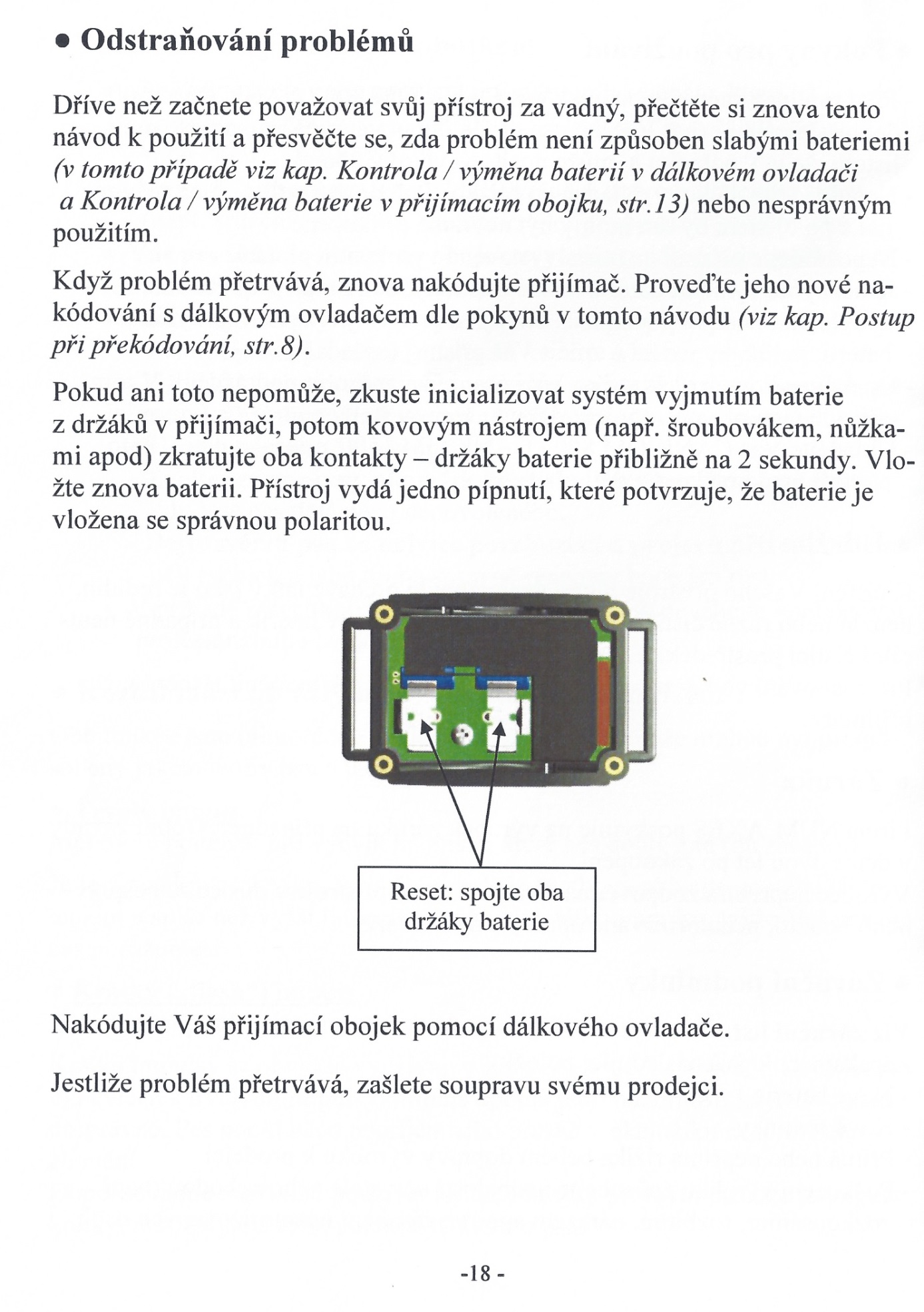 Nakódujte Váš prijímací obojok pomocou diaľkového ovládača. Ak problém trvá aj naďalej, pošlite súpravu svojmu predajcovi. 